RADAR PRINCIPLES AND BASICSRadar Waves and TransmissionRadar operates by emitting electromagnetic waves, typically in the microwave frequency range. These waves propagate through space until they encounter an object, at which point part of the energy is reflected back towards the radar system. The wavelength of the radar signal is crucial; shorter wavelengths provide finer resolution but are more susceptible to atmospheric absorption. The transmitted power, wavelength, and antenna characteristics collectively influence the radar's ability to detect and locate targets accurately. Understanding the characteristics of radar waves is fundamental to optimizing radar system performance.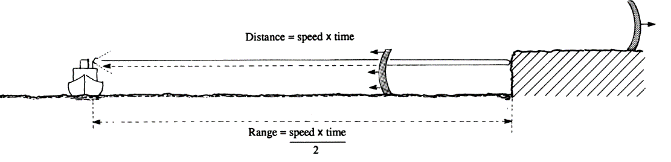 Radar ComponentsA radar system comprises several essential components working together. The transmitter generates the radio waves and sends them through the antenna. The antenna directs the waves towards the target and receives the echoes. The received signals are then processed by the receiver, which extracts information such as the target's range, velocity, and angular position. The display or processor analyzes this information and presents it in a usable format. The performance of each component, including the efficiency of the antenna and the sensitivity of the receiver, plays a critical role in the overall effectiveness of the radar system.Pulse Radar vs Continuous Wave (CW) RadarPulse radar and continuous wave (CW) radar are two fundamental radar architectures with distinct operational principles. Pulse radar systems emit short bursts or pulses of radio frequency energy and then listen for the echoes. The time delay between the transmitted pulse and the received echo is used to determine the target's range. Pulse radar is particularly effective for measuring range and can provide high accuracy in this regard. On the other hand, CW radar emits a continuous wave and relies on the Doppler effect to detect moving targets. The frequency shift in the reflected signal indicates the target's velocity. CW radar is advantageous for tracking moving objects but is generally less precise in determining range compared to pulse radar. Both pulse and CW radar systems are employed based on the specific requirements of the application, showcasing the adaptability of radar technology.Doppler EffectThe Doppler Effect is a fundamental principle in radar technology that leverages the change in frequency of a wave in relation to the motion of a source or observer. In radar, the Doppler Effect is utilized to determine the velocity of a target. When a radar signal reflects off a moving target, the frequency of the reflected signal is shifted. This frequency shift, known as the Doppler shift, is directly proportional to the radial velocity of the target. By analyzing the Doppler shift, radar systems can discern whether a target is approaching, moving away, or stationary. This capability is crucial in applications such as air traffic control for tracking the speed and direction of aircraft.Range ResolutionRange resolution is a key parameter in pulse radar systems. It refers to the radar's ability to distinguish between two targets that are close together along the line of sight. Pulse radar achieves range resolution by emitting short pulses and analyzing the time delay between the transmitted pulse and the received echo. The shorter the pulse duration, the finer the range resolution. This capability is particularly important in scenarios where there are multiple objects in close proximity, such as in military applications where precise target discrimination is essential. Engineers carefully design radar systems to balance factors like pulse duration and power to achieve optimal range resolution for specific operational requirements.Azimuth and ElevationIn addition to determining range and velocity, radar systems provide information about the spatial location of a target in terms of azimuth (horizontal angle) and elevation (vertical angle). These angles help in identifying the precise position of a target in three-dimensional space. The radar antenna plays a crucial role in steering the beam to scan the sky or a specific area of interest. The ability to determine azimuth and elevation is vital in applications like surveillance, where knowing the exact location of a target is essential for effective monitoring and response. Advances in radar technology, such as phased array antennas, enable rapid and precise beam steering, enhancing the accuracy of azimuth and elevation measurements.Radar Cross Section (RCS)Radar Cross Section (RCS) is a measure of how detectable an object is by radar. It is influenced by various factors, including the size, shape, and material properties of the target. Objects with larger surface areas, complex shapes, and materials that strongly reflect radio waves tend to have higher RCS values, making them more easily detectable by radar systems. Understanding and characterizing RCS is crucial in military applications, where minimizing the radar signature of aircraft or vehicles is a key aspect of stealth technology. Engineers and designers work to reduce RCS through techniques such as shaping, coating, and materials selection to enhance the stealth capabilities of military platforms.Modes of OperationRadar systems operate in different modes to fulfill diverse requirements. The primary modes include:Search Mode: In this mode, the radar system scans a broad area to detect the presence of targets.Tracking Mode: Once a target is detected, the radar system enters tracking mode, continuously monitoring the target's position and velocity.Weather Mode: Radars are also used in meteorology to monitor weather conditions, detecting precipitation, storms, and other atmospheric phenomena. Weather radar systems play a crucial role in providing early warnings for severe weather events.ApplicationsRadar technology finds applications across various fields. In air traffic control, radar is employed to track and manage aircraft, ensuring safe and efficient air travel. Military applications include surveillance, target tracking, and guidance systems for missiles and artillery. Weather radar is essential for monitoring and predicting weather patterns. Additionally, radar is used in automotive systems for collision avoidance and in marine navigation for detecting other vessels. The versatility of radar technology highlights its significance in enhancing safety, security, and efficiency across different domains.Points to rememberRadar operates by transmitting radio waves that are reflected off objects, and the returned signals are analyzed to detect and locate targets.Radar systems consist of a transmitter, antenna, receiver, and display/processor, each playing a crucial role in the system's overall performance.Pulse radar is used for precise range measurement, while Continuous Wave (CW) radar relies on the Doppler effect for velocity measurements, making it suitable for tracking moving targets.The Doppler Effect is utilized to determine the velocity of a target by analyzing the frequency shift in the reflected radar signal.Pulse radar achieves range resolution by emitting short pulses and analyzing the time delay between transmission and reception, allowing the system to distinguish between closely spaced targets.Azimuth and Elevation: Radar provides information about the horizontal (azimuth) and vertical (elevation) angles of a target, aiding in three-dimensional spatial positioning.Radar Cross Section (RCS): RCS measures how easily an object can be detected by radar, influenced by factors like size, shape, and material properties.Modes of Operation: Radar systems have different modes, including search, tracking, and weather modes, each serving specific purposes.Applications: Radar technology is widely used in air traffic control, military surveillance, weather monitoring, automotive systems, and marine navigation, showcasing its versatility.Stealth Technology: Some applications, especially in military contexts, focus on minimizing radar cross-section to achieve stealth and reduce detectability.Advancements: Phased array radar and Synthetic Aperture Radar (SAR) are examples of advanced radar technologies that enhance performance in terms of rapid beam steering and high-resolution imaging.Limitations: Atmospheric conditions and certain materials can impact radar signals, and understanding these limitations is crucial for accurate and reliable radar operation.